   БОЙОРОҠ                                                                РАСПОРЯЖЕНИЕ 13 февраля 2024 й.                    № 5 -р                    13 февраля 2024 й.                                             «О назначении уполномоченного»Назначить управляющего делами уполномоченным на решение вопросов в области стратегического планирования при администрации сельского поселения Алексеевский сельсовет муниципального района Благоварский район Республики Башкортостан.Глава сельского поселенияАлексеевский сельсовет муниципального района Благоварский район Республики Башкортостан                              С.С. КунцБашкортостан Республикаһы              Республика БашкортостанБлаговар  районымуниципаль  районыныңАлексеевка ауыл советыауыл биләмәһе Хакимиeте452746, Пришиб ауылы,Ленин урамы, 38Тел. 8(34747)2-35-84alekseevka-zf@mail.ru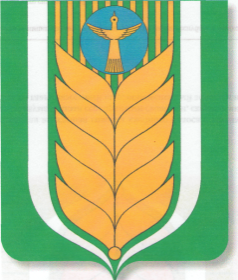 Администрация сельского поселенияАлексеевский сельсовет    муниципального района     Благоварский район    452746, село Пришиб,          ул.Ленина, 38       Тел. 8(34747)2-35-84    alekseevka-zf@mail.ru